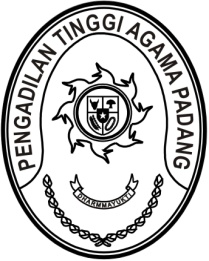 MAHKAMAH AGUNG REPUBLIK INDONESIADIREKTORAT JENDERAL BADAN PERADILAN AGAMAPENGADILAN TINGGI AGAMA PADANGJalan By Pass KM 24, Batipuh Panjang, Koto TangahKota Padang, Sumatera Barat 25171 www.pta-padang.go.id, admin@pta-padang.go.idSURAT TUGASNomor: Menimbang 	: 	bahwa Komisi Informasi Provinsi Sumatera Barat mengadakan Anugerah Keterbukaan Informasi Badan Publik Tahun 2023 yang diikuti oleh Ketua Pengadilan Tinggi Agama Padang;Dasar	: Surat Ketua Komisi Informasi Provinsi Sumatera Barat nomor 
142/KI-PSB/XII/2023 tanggal 15 Desember 2023 hal Undangan Anugerah Keterbukaan Informasi Badan Publik Tahun 2023;MENUGASKANKepada         	: 	1.	Dr. H. Abd. Hamid Pulungan, S.H., M.H., 198607051986031001, Pembina Utama IV/e, Ketua;		2.	Rinaldi Orlando, A.Md.A.B., 199902122022031007, Pengatur II/c, Pengelola Penanganan Perkara;		3.	Doni Windra, PPNPN;Untuk	: 	Mengikuti kegiatan Anugerah Keterbukaan Informasi Badan Publik Tahun 2023 pada tanggal 21 Desember 2023 di The HMZ Premiere Hotel Padang, Jalan M. Thamrin No. 27, Kota Padang;		Surat tugas ini dibuat untuk dipergunakan sebagaimana mestinya.Padang, 18 Desember 2023Ketua,Abd. Hamid PulunganTembusan:Ketua Komisi Informasi Provinsi Sumatera Barat.